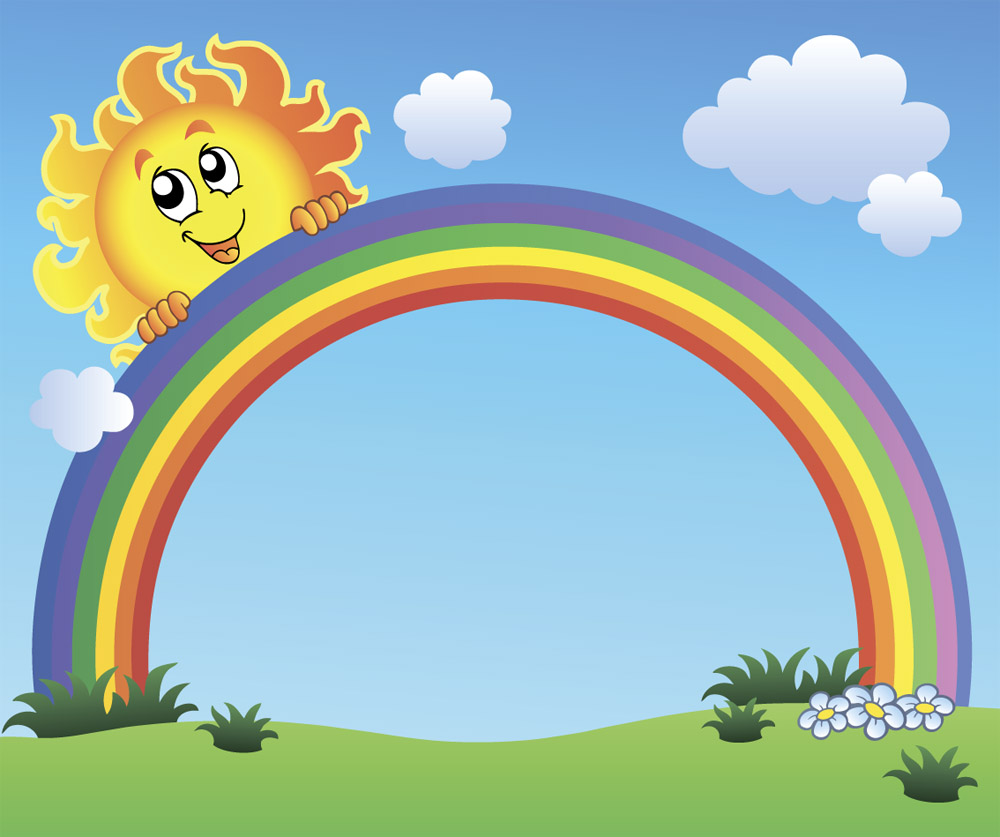 Детский сад это домик для ребят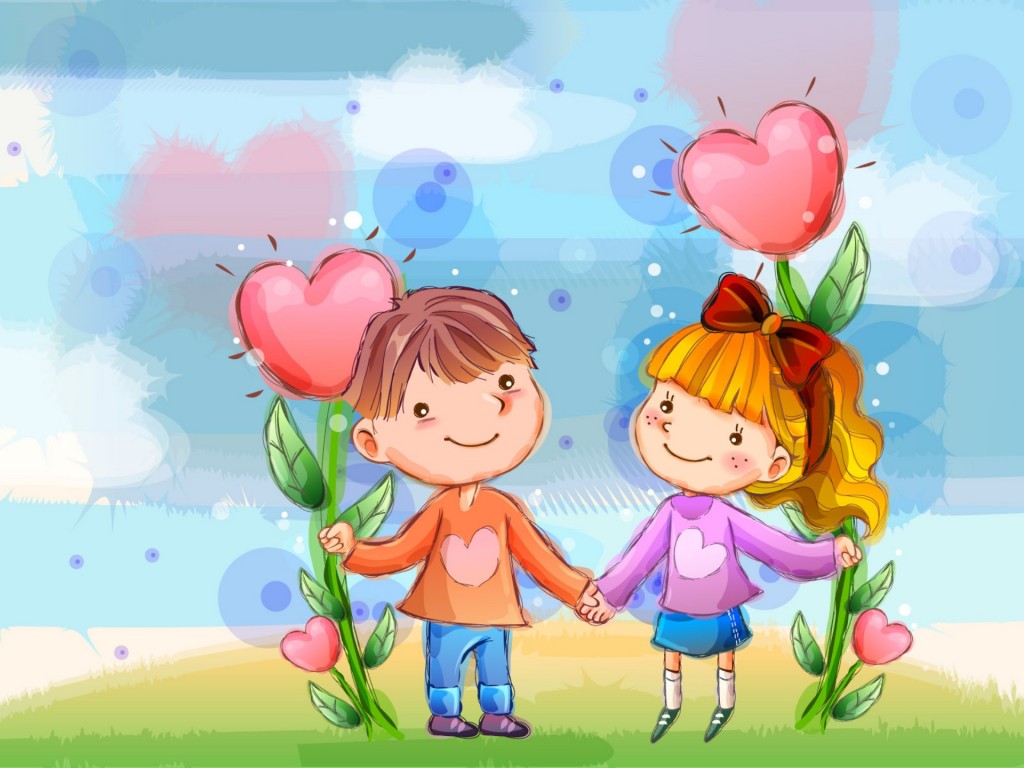 ФойеЛавочкиКомнатные растенияСушилка для бельяПолки для обуви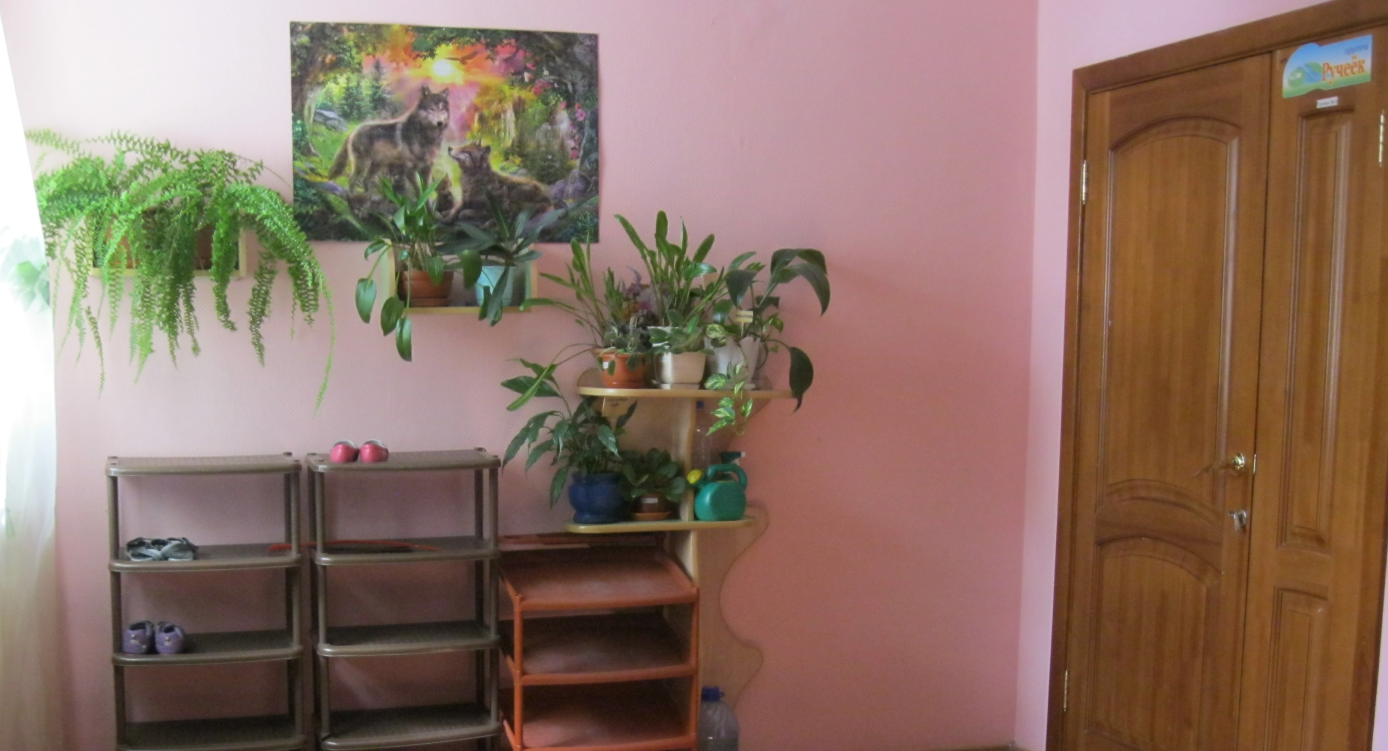 ПриёмнаяИнформационный  стенд  для  родителейИнформационный  стенд  «Советы логопеда»Стенд «Наше творчество»Информационный стенд  «Наши достижения»Информация для родителей по ФГОСУголок «Лепка»Индивидуальные шкафчики для раздевания.ЛавочкиВешалка для родителейСтолДетское трюмо «Винкс»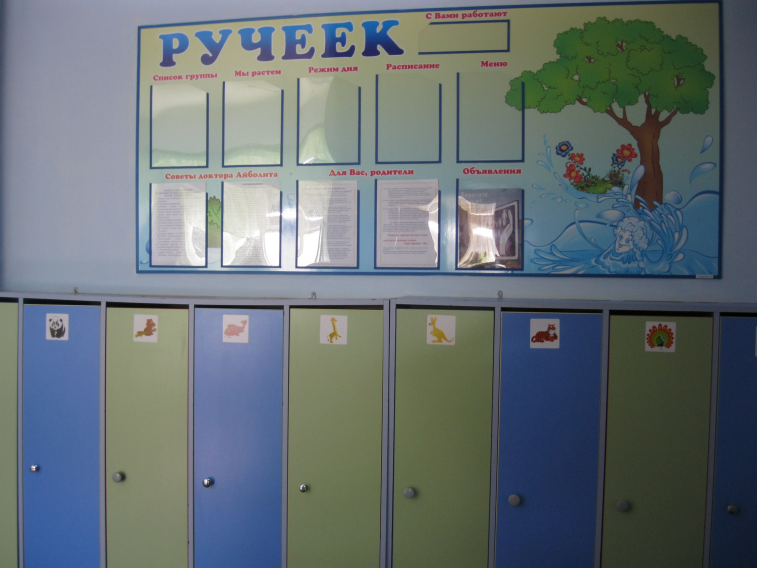 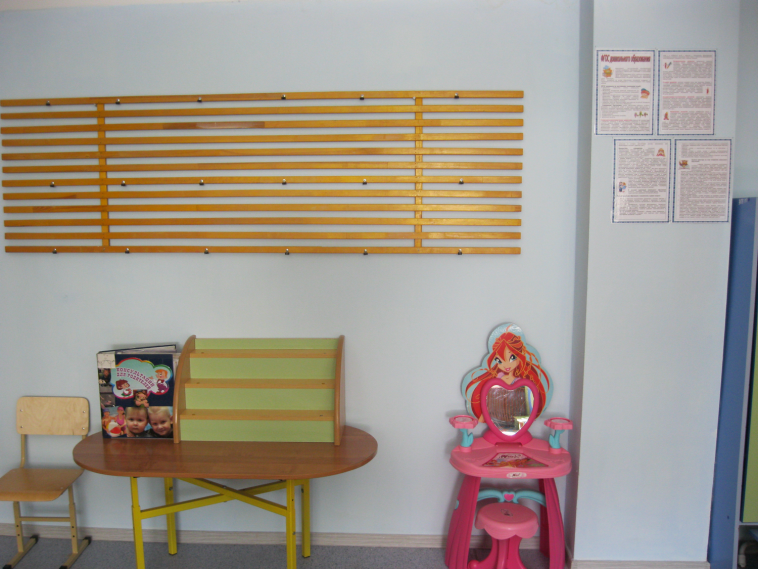  Физкультурно-оздоровительный  уголокМячи резиновые, мячи пластмассовые, мячи из ткани  (разные)ОбручиГимнастические палкиКегли (разные)Массажёры (покупные и  сделанные своими руками)Мешочки (песок, крупы, горох и др.)СкакалкиИгра «Дартц»БадминтонНетрадиционный спортивный инвентарь- Ловишки- Скрути лентуРостомер «Жираф».Дидактические игры (пазлы «Олимпиада»)Массажные дорожкиБаскетбольное кольцо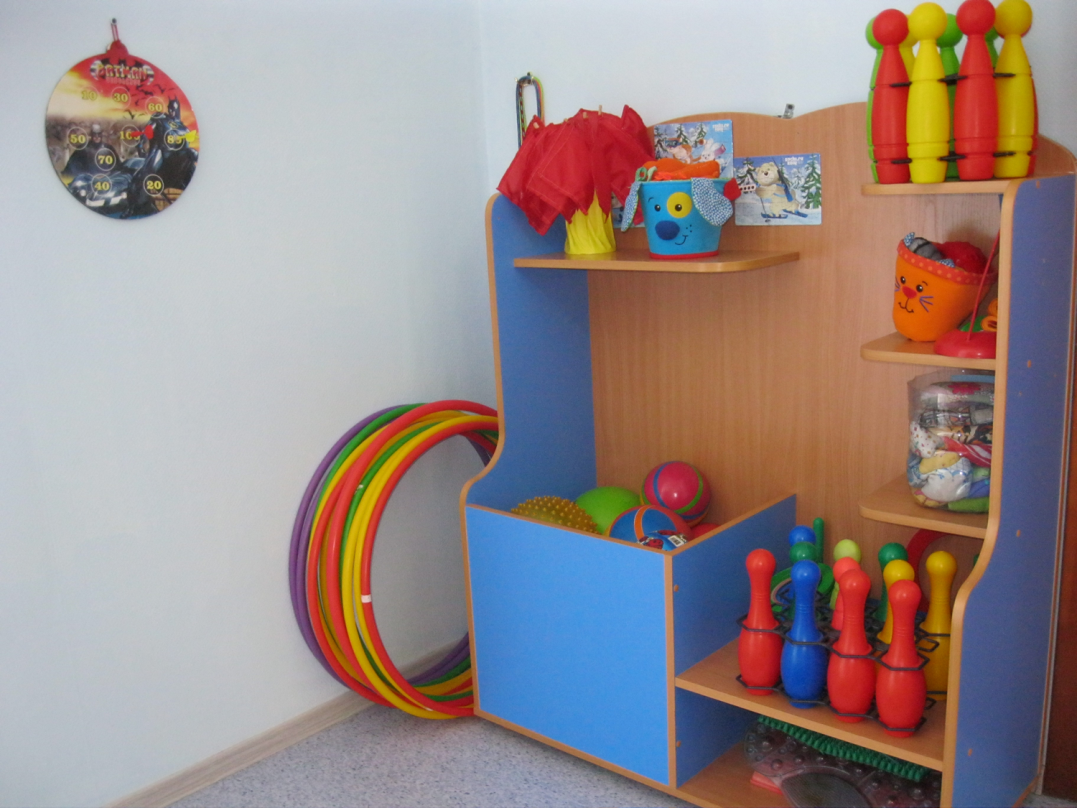 Уголок экспериментированияУвеличительные стёкла (разных размеров)Пробирки (разные), различные ёмкости (стаканчики, бутылочки и др.)Инструменты для экспериментирования (зубные щётки, губки, пипетки, шприцы, деревянные палочки и др.)Набор «Ботаника»Мерные стаканчики (разные)Песочные часы, макеты часовОбразцы тканей, пластилина, природного материала, бросового материалаОбразцы крупКалендарь природы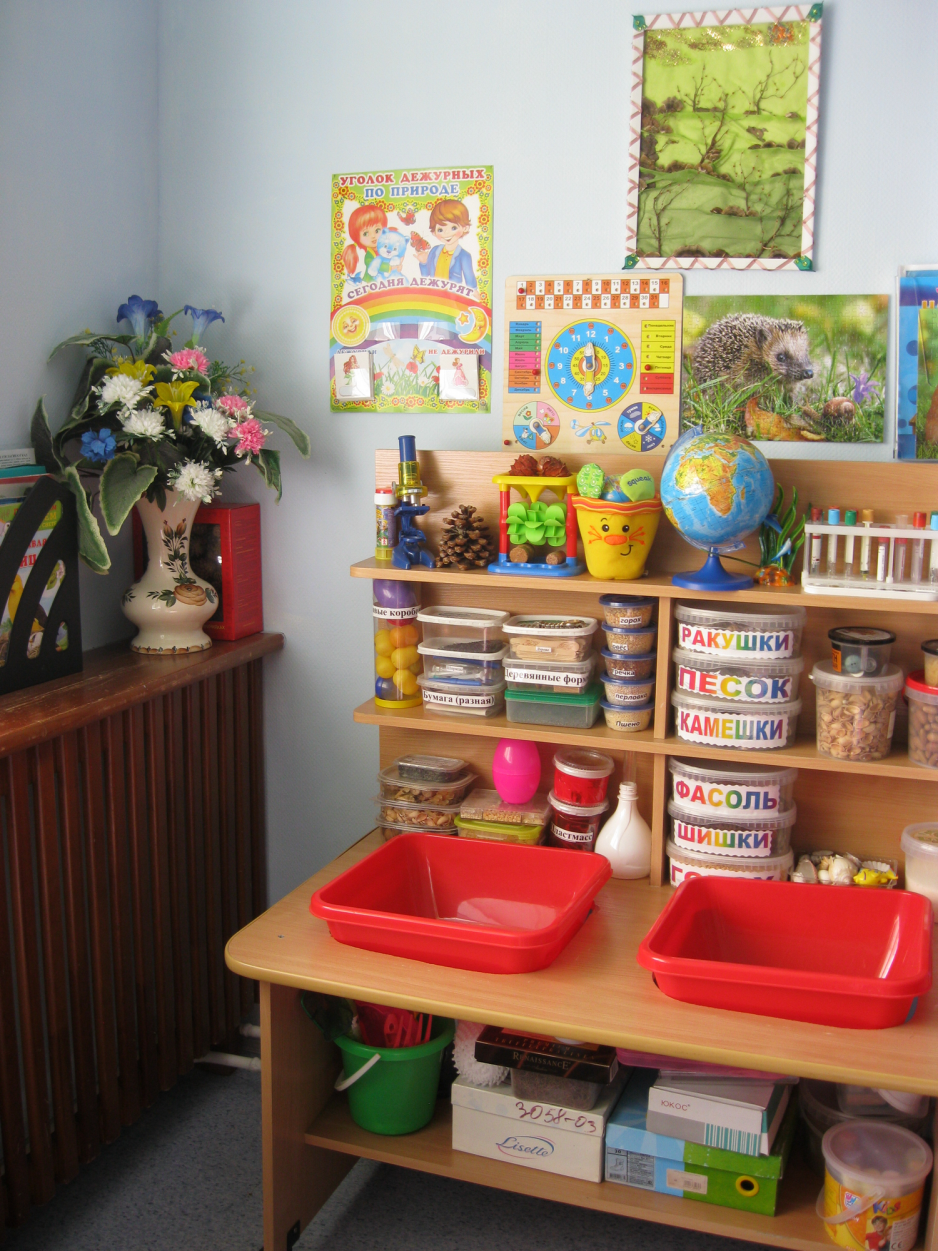                                                         Игровая комнатаУголок природыКомнатные растенияПриродный материалПоделки из природного материалаКнига «комнатные растения»Наглядно-дидактические пособия «Времена года. Природные явления»Инвентарь для ухода за комнатными растениямиВазы для цветовКормушка Резиновые игрушки «Домашние животные»Резиновые игрушки «Дикие животные»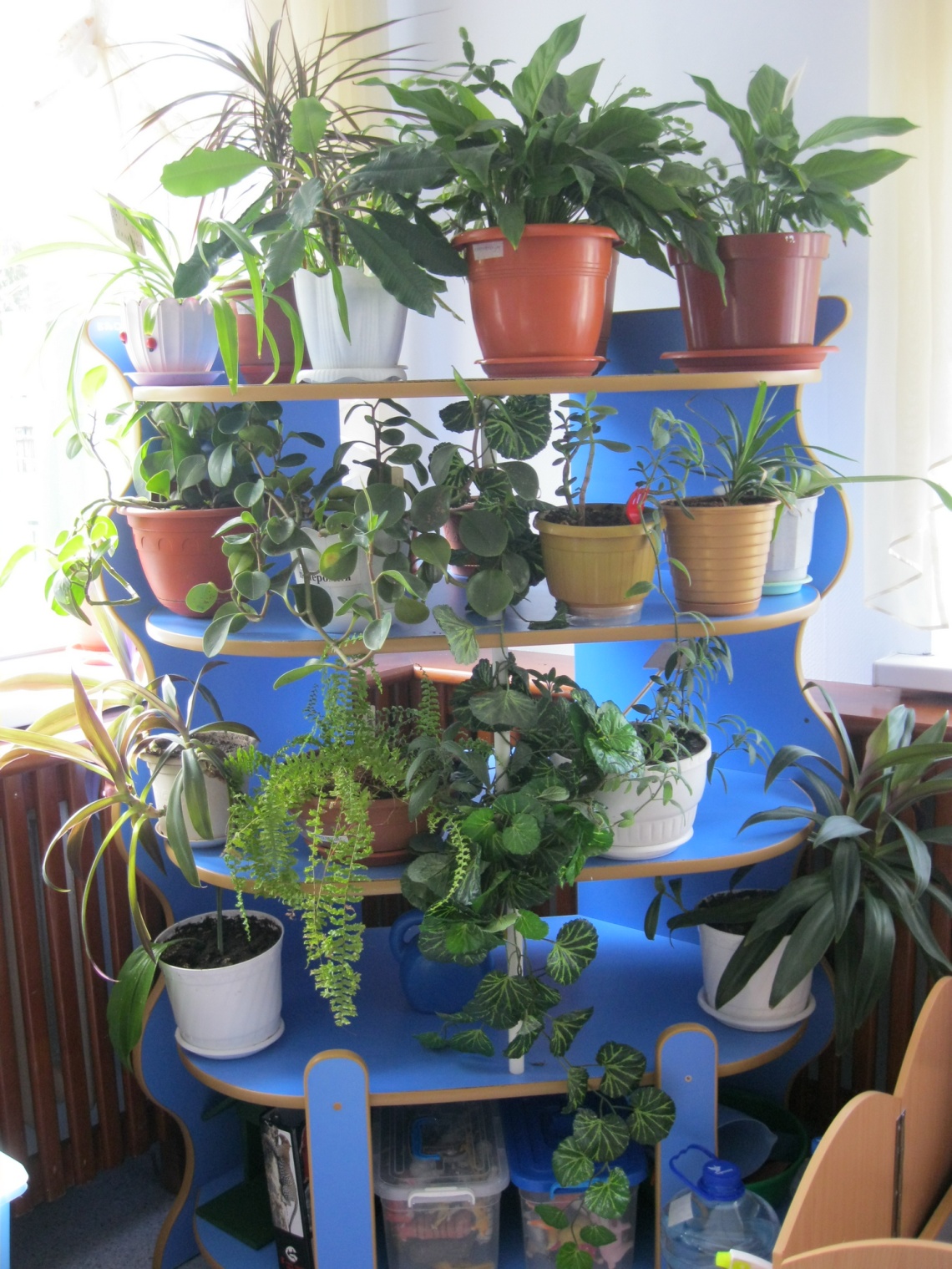 Театральный уголокКуклы бибабоПальчиковый театр (резиновый, тканевый)Настольный театрКуклы марионеткиАтрибуты на голову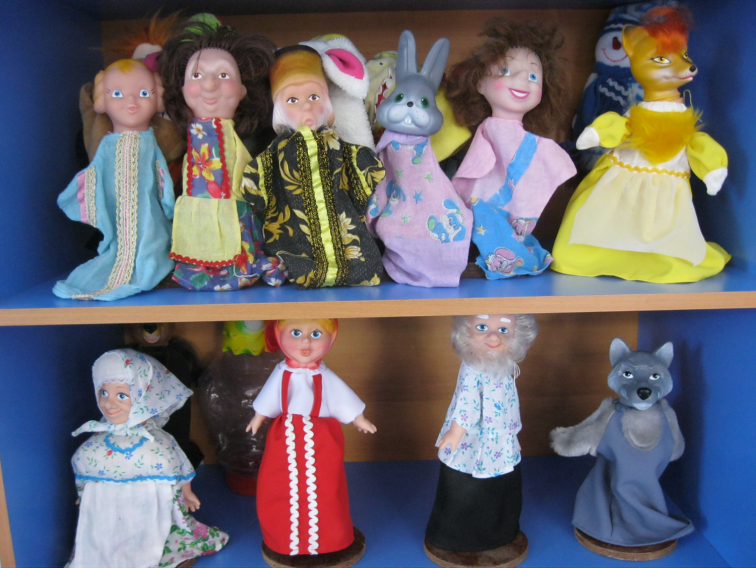 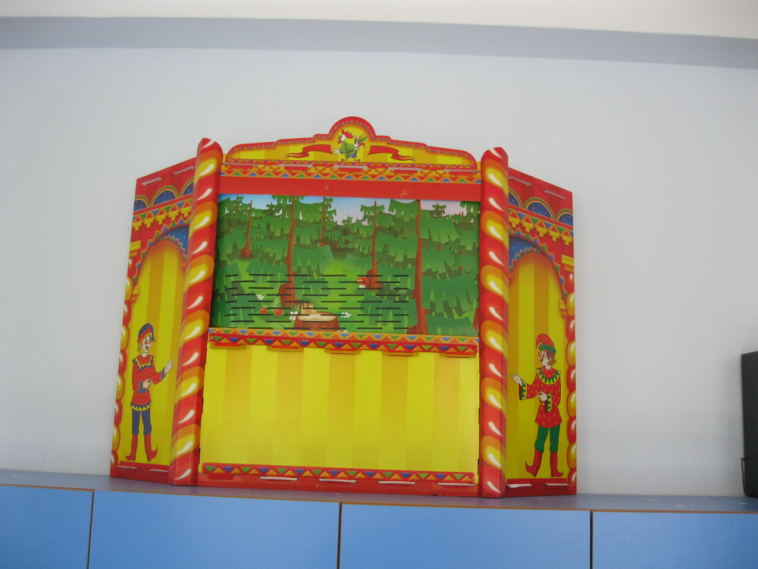 Уголок строительно-конструктивных игрКонструктор «Лего» мелкий и крупныйПластмассовый напольный конструкторДеревянный конструктор мелкийНаборы разного мелкого пластмассового конструктораМагнитный конструкторНебольшие игрушки для обыгрывания построек: фигурки людей и животных, макеты деревьев Транспорт мелкий, средний, крупный: машины легковые и грузовые, поезд, вагоныМакет «Улица», дороги (автодорога, железная дорога)Дорожные знаки, светофорыНастольно-печатные игры «Дорожные знаки», «Обучающая игра по правилам дорожного движения», домино «Транспорт», «Дорожное знаки»Наглядно-дидактические пособия  «Правила маленького пешехода»Наглядно-дидактические пособия «Уроки безопасности»Наглядно-дидактические пособия «дорожные знаки»Дидактические игры и карточки по безопасностиИнструменты 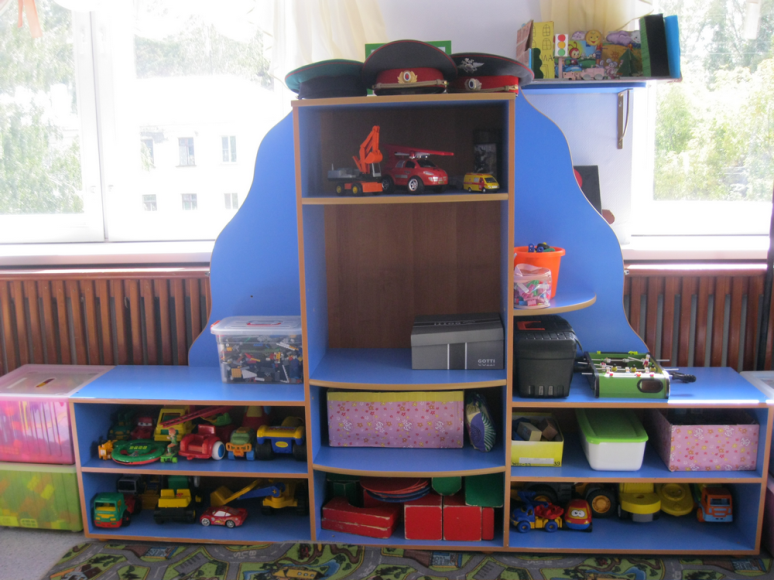 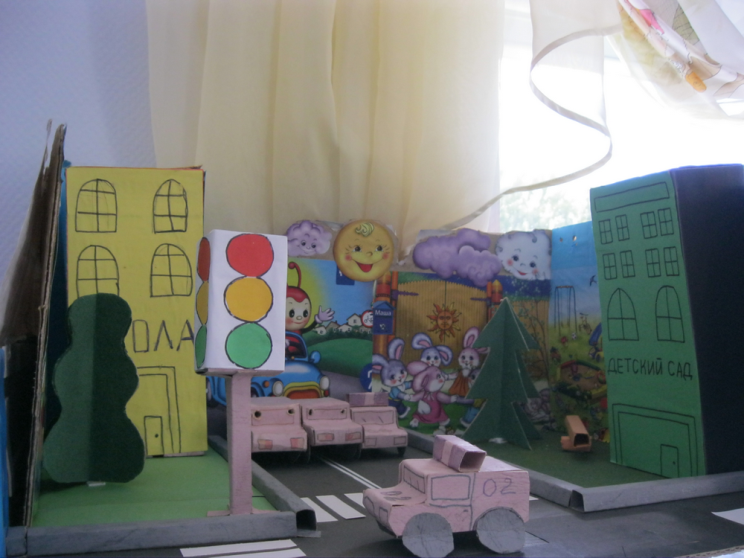 Уголок детского творчестваМатериал для рисования: альбомы, гуашевые и акварельные  краски, простые и цветные карандаши, мелки, фломастеры, ластик, баночки для воды, трафареты для рисованияМатериал для лепки: пластилин, стеки, индивидуальные досточки для лепкиМатериал для ручного труда: клей ПВА, клей карандаш, кисти для клея, ёмкость под клей, салфетки, цветная бумага и картон, белый картон, ножницыОбразцы по аппликации и рисованиюНетрадиционная техника рисования: печатки, губки, ватные палочки, ложки, трафаретЖурналы: «Весёлый художник», «Рисуем пластилином», «Рисуем пальчиками», «Рисуем ручками», «Рисуем ладошками», «Давайте поиграем сцветом»Различные раскраски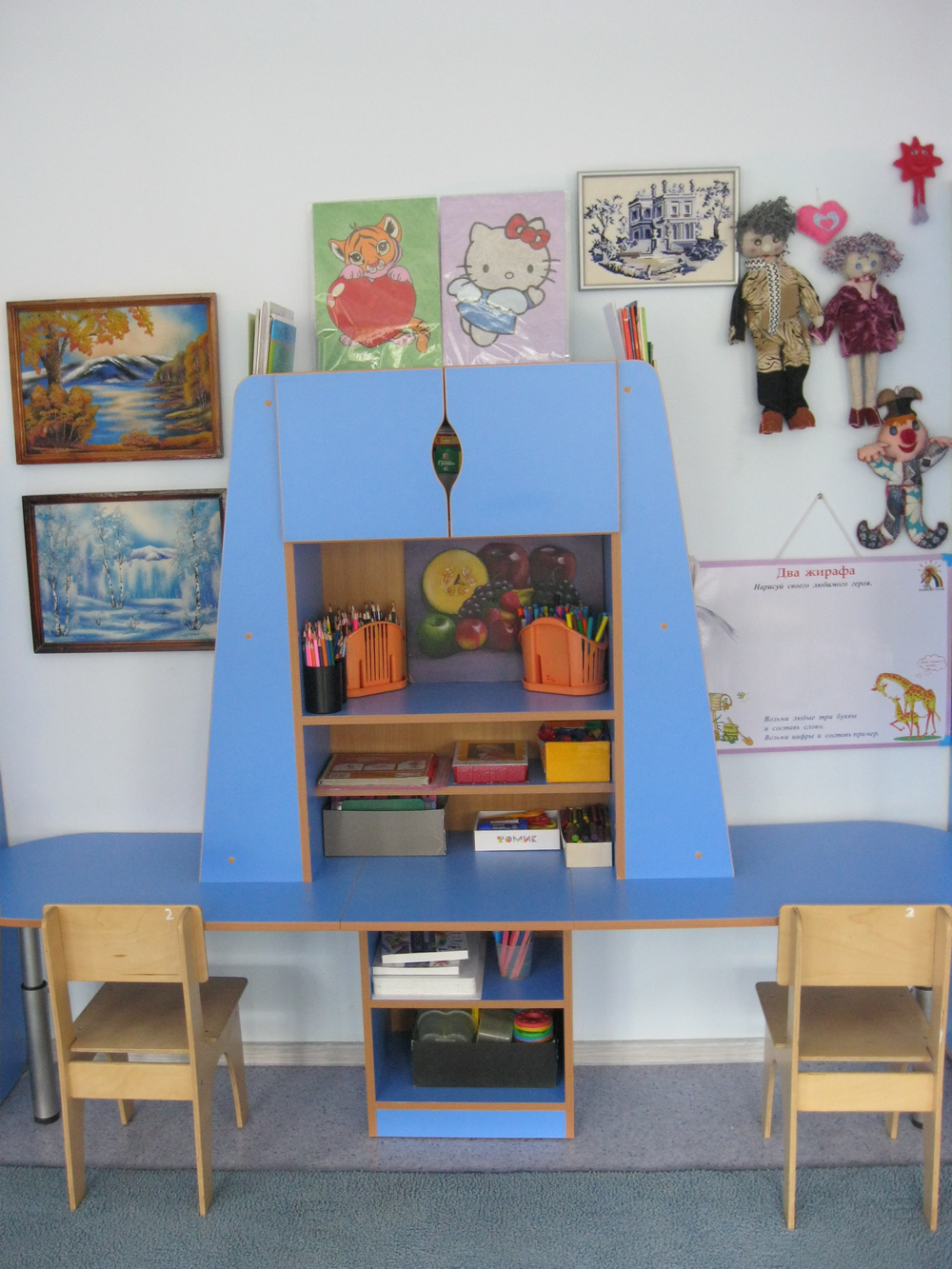 Уголок музыкальных инструментовНаглядно-дидактические пособия: плакат «Музыкальные инструменты»Шумовые инструментыСтрунные инструментыУдарные инструментыАудиозаписи классической музыки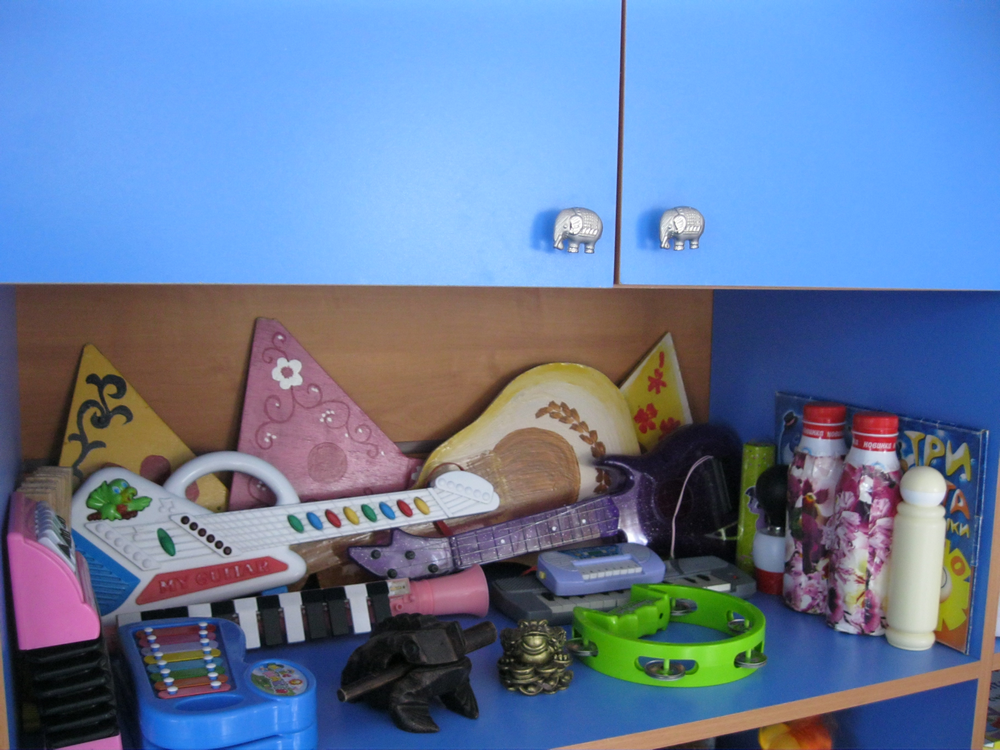 Уголок «Библиотека»Тематическая подборка детской художественной литературы; Портреты писателей и поэтов;Аудиозаписи сказок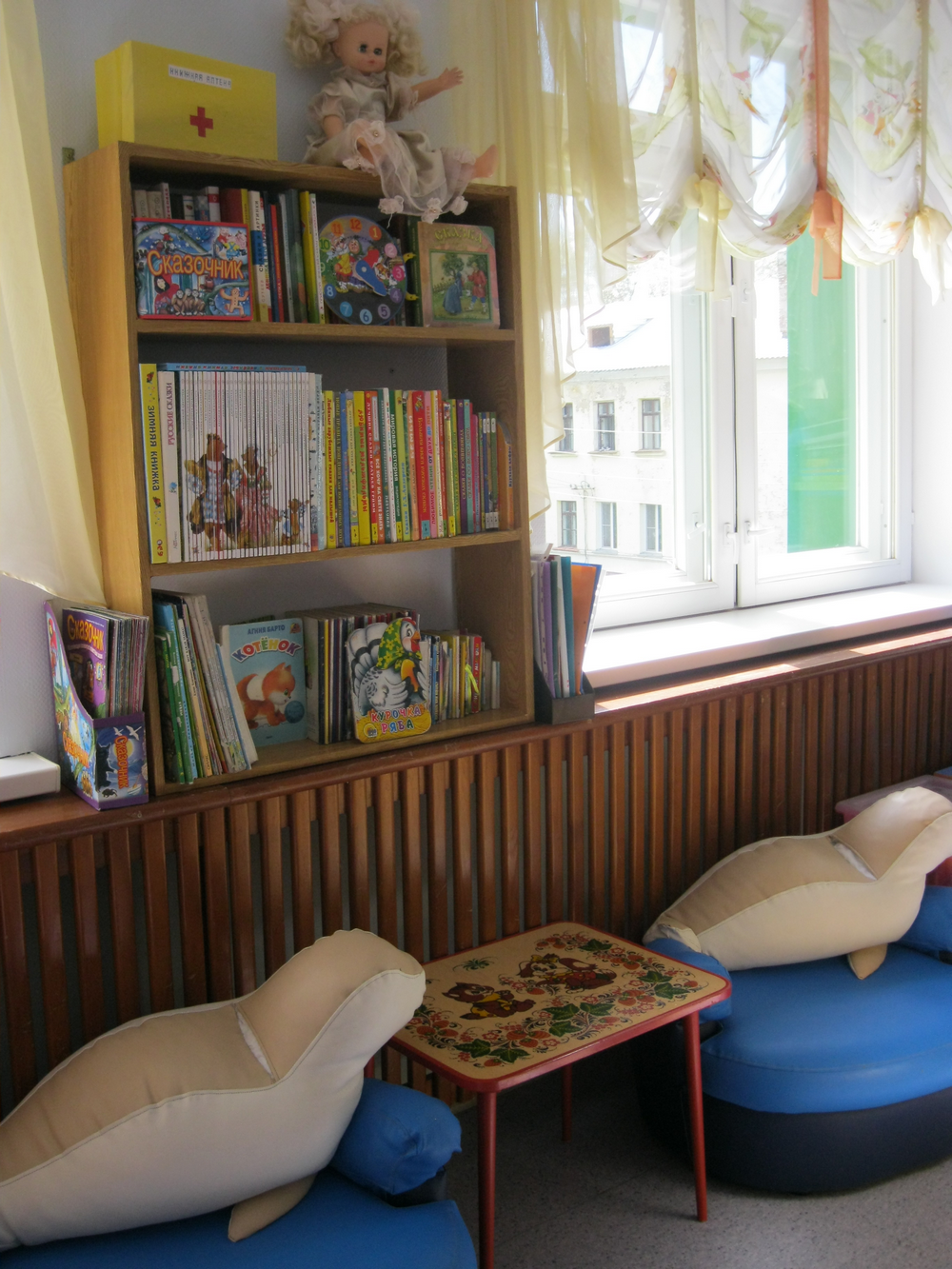 Уголок «Настольные игры»Подборка Дидактических игрКартотека картинокЦифры и буквыБусины для развития мелкой моторики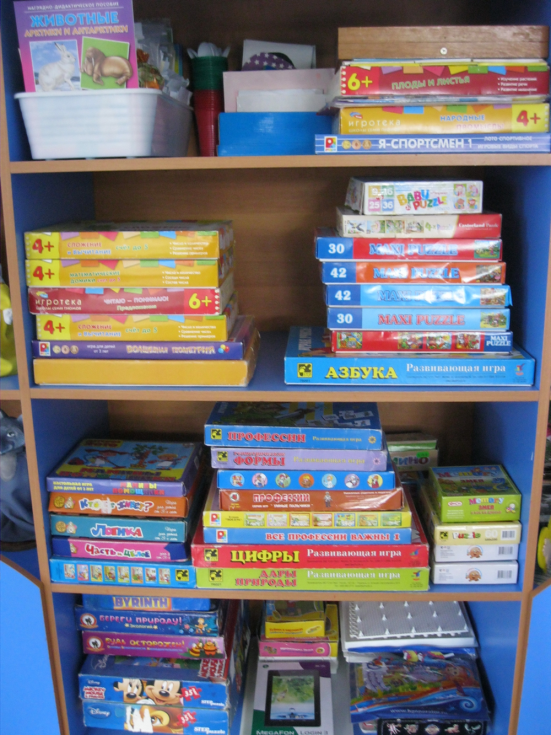 Патриотический уголокПортрет президентаФлаг РоссииФлаг и герб города НовосибирскаМакет вокзала Новосибирск-главный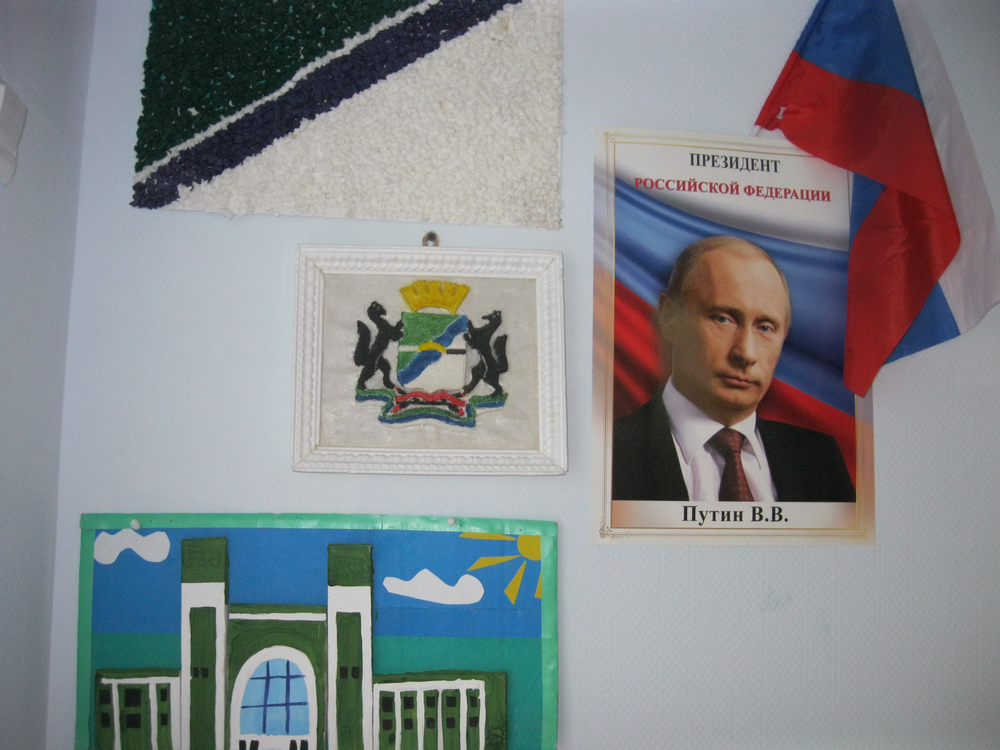 Уголок «Народное творчество»Куклы в национальной одеждеМатрёшкиПоделки из лыка и берестыДеревянные ложкиГлиняные свистульки, колокольчикиПисанкиДеревянные тарелки - городецкой росписи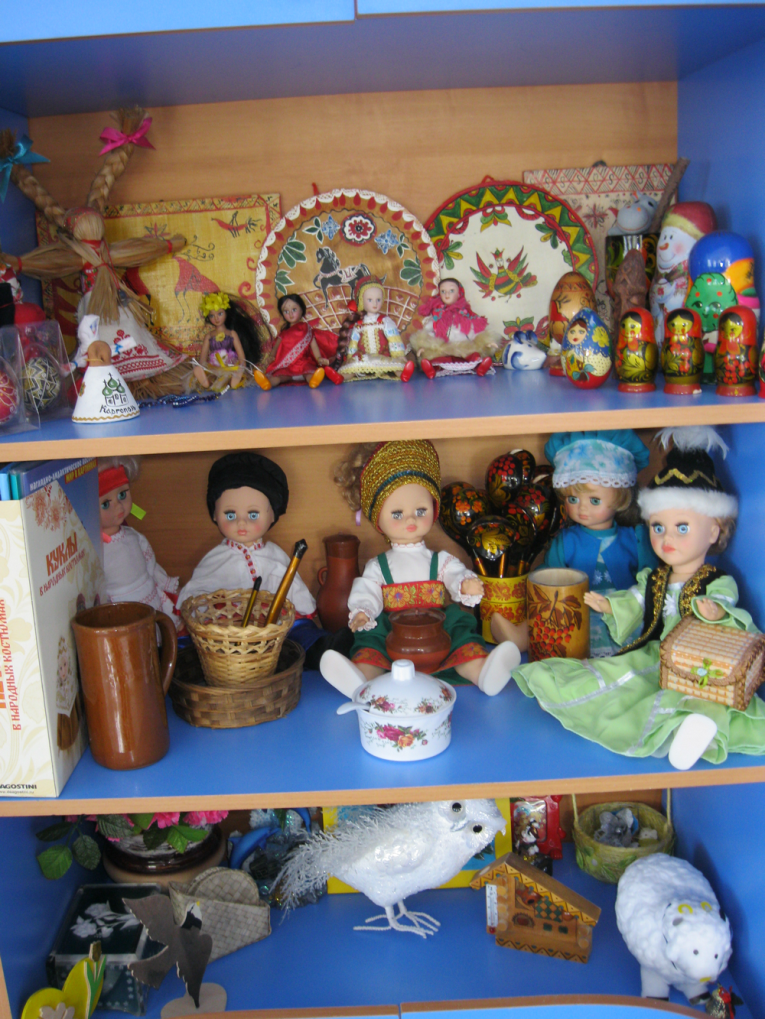 Уголок «Дежурство»График дежурства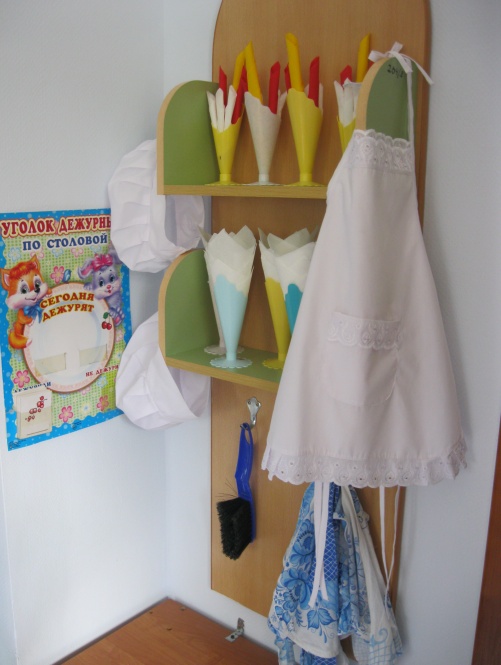 СалфетницыЩётка для сметания крошек Фартуки, косынки, пилотки и колпачкиУголок «Мы играем»                                           Сюжетно-ролевая игра «Магазин»Касса, весы, калькулятор, счёты;МонетницаКондитерские изделия; Хлебобулочные изделия;Изделия бытовой химии;Корзины;Предметы-заместители;Овощи, фрукты. 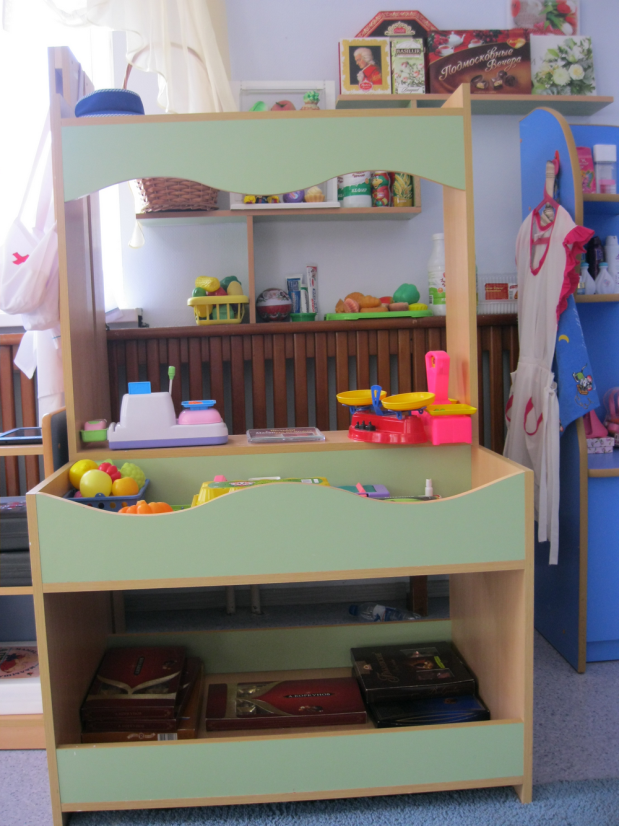 Сюжетно-ролевая игра «Парикмахерская» Накидки пелерины для кукол и детей; Набор парикмахера;Журналы причёсок.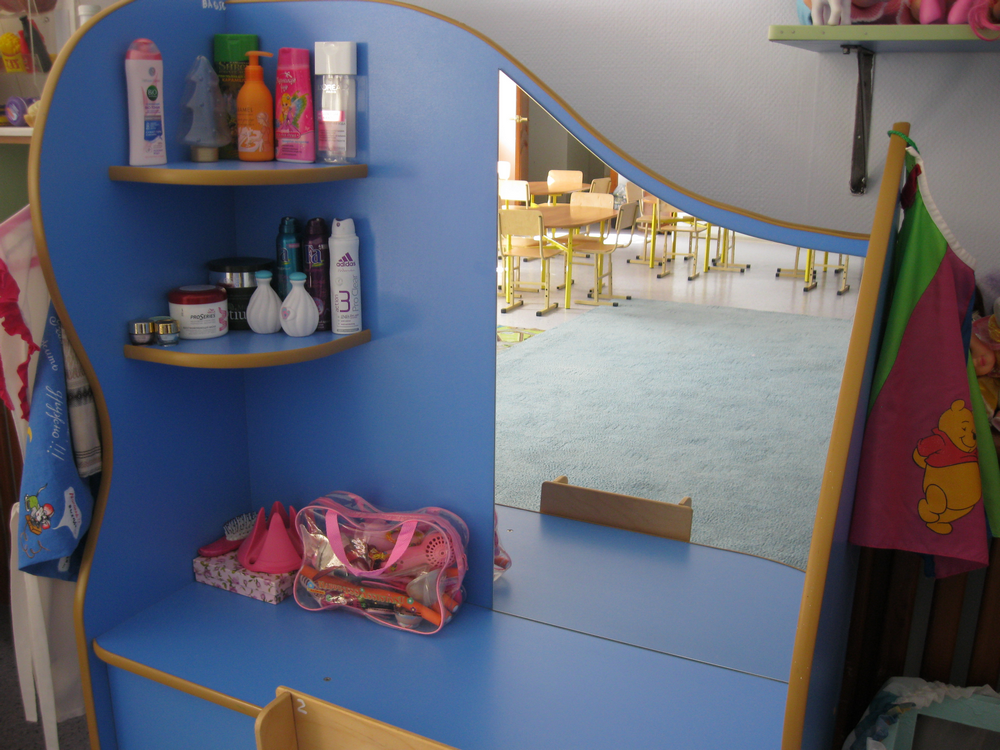 Сюжетно-ролевая игра «Больница»Медицинские халаты, сумки и шапочки;Набор доктора;Ростомер;ПланшетТелефон;Баночки.Вата, бинты, лекарства, градусники, мерные ложечки, пипетки, стаканчики, шпатели. 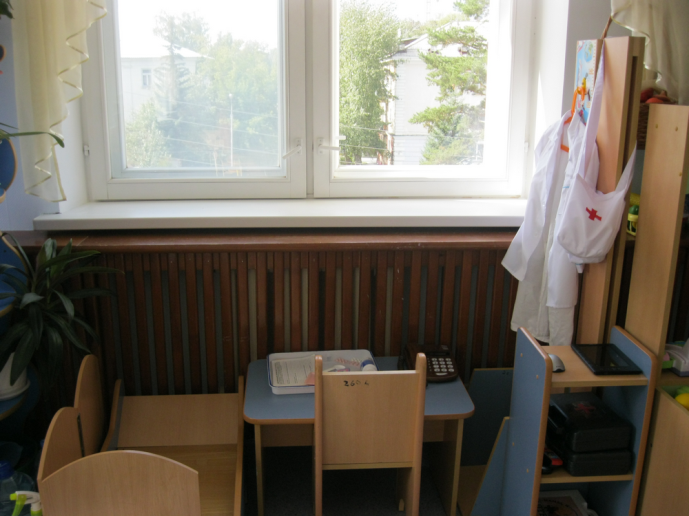                                              Сюжетно-ролевая игра «Семья»:Комплект кукольной мебели; Игрушечная посуда: кухонная, чайная, столовая; Куклы, одежда для кукол;Коляски; Комплект пастельных принадлежностей для кукол; Гладильная доска, утюги;Стойка-шкаф для одеждыКухня с посудкой и кухонной утварью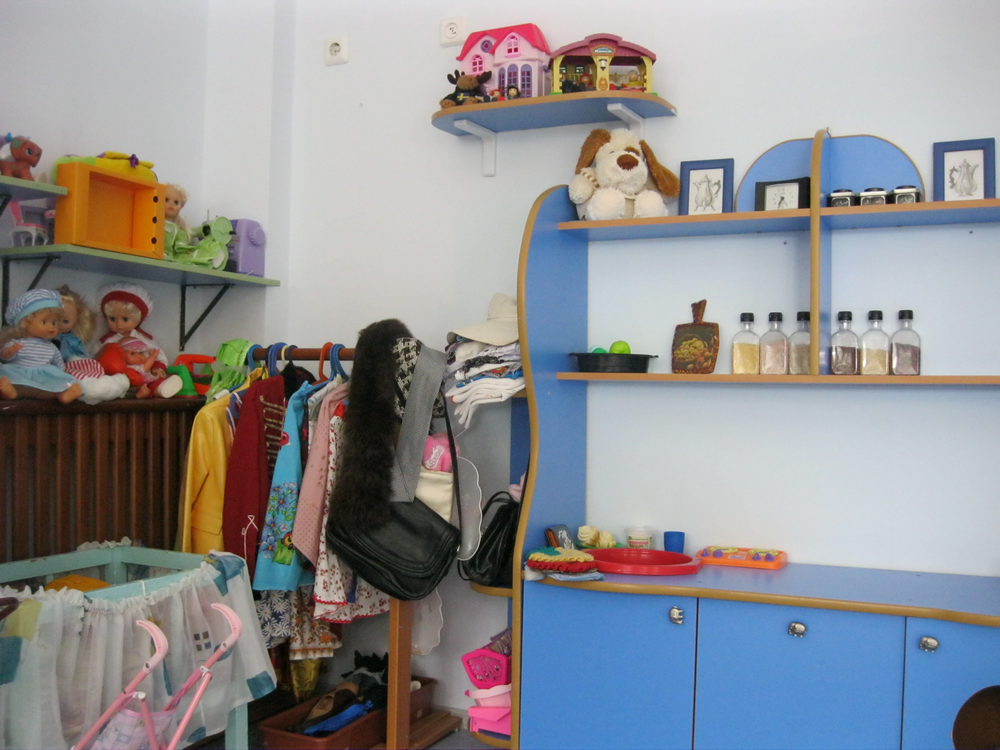 